Утренник 8 Марта в русско-народном стиле для подготовительной группы. 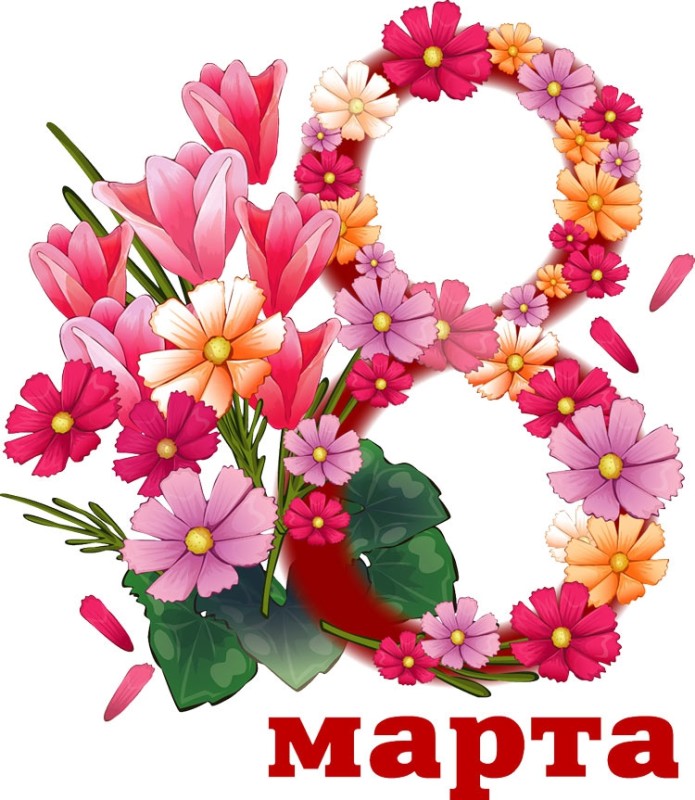 Дети заходят в зал парами: мальчик с девочкой, обходят круг, проходят через середину зала и сделав поклон, расходятся в полукруг.Воспитатель: Здравствуйте гости дорогиеПросим мы внимания!В честь праздника 8 МартаОбъявляем весёлое гуляние!Поспешите, поспешите!Ничего не пропустите!1 Ребенок Отшумела злая вьюга,Стала ночь короче дня.Тёплый ветер дует с юга,Капли падают, звеня.2 Ребенок В нашем зале так уютно.Нам слова найти не трудно.Чтоб поздравить милых мам.Что пришли на праздник к нам.3 Ребенок Нашим мамам в день весенний.Шлет привет сама Весна!Звон ручья и птичье пенье.Дарит мамочкам она!4 Ребенок  Пусть звенят повсюду песни.Про любимых наших мам.Мы за все, за все, родные…Дети (хором): Говорим! «Спасибо вам»!5 Ребенок Споем для мамы песенку.Звенит она и льется.Пусть будет маме весело.Пусть мама улыбнется.Песня  «Зореньки краше, солнца милей»(Дети после танца садятся на свои места)Девочка 1Мама дорогая,Я тебя люблю!Все цветы весенниеЯ тебе дарю.Солнце улыбается,Глядя с высоты. Как же это здорово -У меня есть ты!    Стихи про мамуТанец хореография 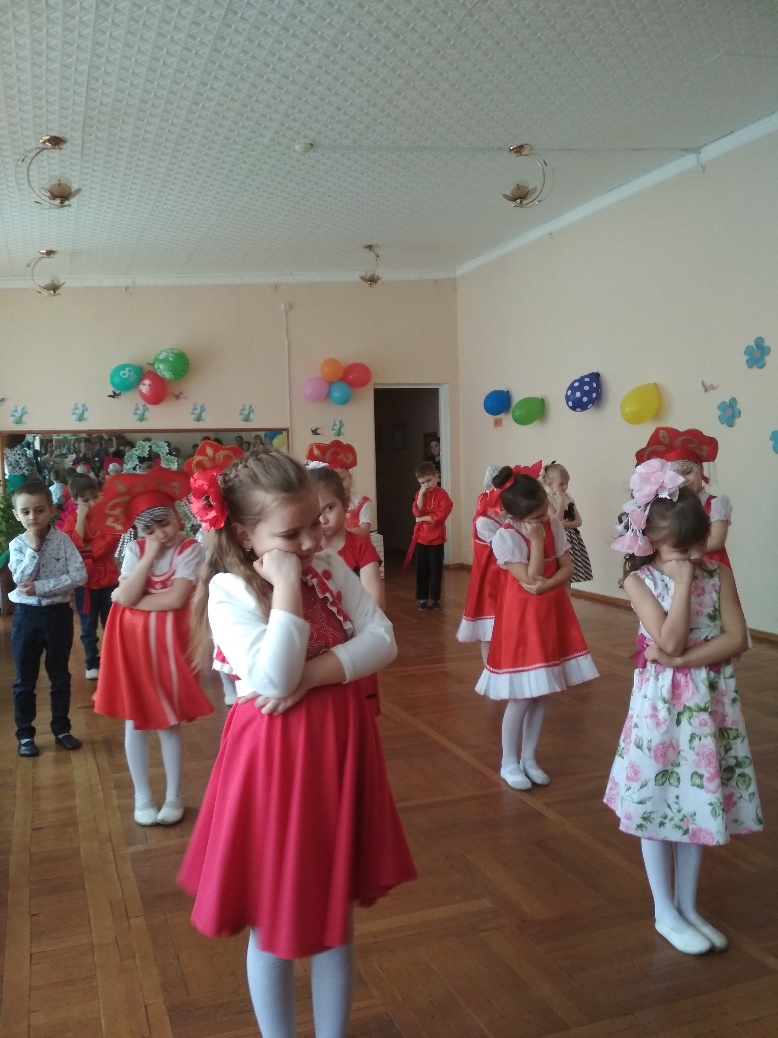 Ведущая:Ребята, скажите,Кто на кухне с поварёшкойУ плиты всегда стоит,Кто нам штопает одёжку,Пылесосом кто гудит?Кто на свете всех вкуснееПирожки всегда печёт,Даже папы кто главнееИ кому в семье почёт?(Бабушке)Стихи про бабушку     Милая бабуленька,Добрая и нежнаяПодарю тебе яСвежие подснежники.Руки твои теплыеВспоминаю я.Как же это здорово -Ты есть у меня! (переодеть детей на сценку)Песня «Бабушка»Ведущая: Бабушки у нас молодцы, внучат и детей своих любят, а мы сейчас покажем как мы с вами умеем помогать нашим дорогим бабушкам.Звучит музыка, выходят «Бабушки» (мальчики). Садятся на стульчики.(4)я вяжет, 2-я - качает ребенка в игрушечной коляске я  семечки грызёт,4--я   с газетой, пятая качает ребёнка(куклу).1-я старушка. СКОРО ЖЕНСКИЙ ДЕНЬ ВАСИЛЬЕВНАКАК РЕШИЛА ТЫ СПРАВЛЯТЬ?2-я старушка. КАК? НЕ ЗНАЕШЬ ЧТО ЛЬ, Петровна?ВНУКА БУДУ Я КАЧАТЬ.3-я старушка.НУ А Я СВОИМ СКАЗАЛАИ МИЛО РУЧКОЙ ПОМАХАЛА.ХВАТИТ, МОЙ ПРИШЕЛ ЧЕРЕД –ПРАЗДНИКА ЖДАЛА, УЖ КОТОРЫЙ ГОД –ТО РОДИТСЯ ВНУЧКА, ТО ВНУЧЕК.А ТЕБЕ, НЕБОСЬ, ЗАБУДУТ И ПОДАРОК ПОДАРИТЬ?2-я старушка. ВИШЬ, ПЛАТОЧЕК ВСЕ ЖЕ ПОДАРИЛИ –ВЕК ЕГО МНЕ НЕ СНОСИТЬ1-я старушка.Это Ж ДИВО! КАЖДЫЙ ГОДЗЯТЬ ТЕБЕ ПЛАТОК НЕСЕТА К ПЛАТКУ ЕЩЕ ВНУЧКА:ПОСИДИ- КА С НИМ ПОКА!БУДТО ПРАЗДНИК ЛИШЬ ДЛЯ НИХ.ДЛЯ ТАКИХ ВОТ МОЛОДЫХ.Выход дамыПоказывает на идущую по дороге молодую даму в шляпе с модной сумкой.4-я старушка.ВОН, НА ПРАЗДНИК СОБРАЛАСЬ, НАРЯДИЛАСЬ, ЗАВИЛАСЬ!Провожают даму взглядом, шушукаются. Навстречу идет дама в платочке с колясочкой и тяжелыми ношами в сумках.Выход другой дамы.1-я дама.ЗИНА, МИЛАЯ, ПРИВЕТ!СКОЛЬКО ЗИМ ДА СКОЛЬКО ЛЕТМЫ НЕ ВИДЕЛИСЬ С ТОБОЙ.НЕ СПЕШИ, ПОСТОЙ СО МНОЙ.ВСЯ В ДЕЛАХ НЕ ОТДОХНЕШЬ….РАССКАЖИ, КАК ТЫ ЖИВЕШЬ?2-я дамаДА ЖИВЕМ МЫ ПОТИХОНЬКУ. ПОЯВИЛСЯ ЕЩЕ КОЛЬКАСТАРШИЙ ХОДИТ В ПЕРВЫЙ КЛАССВ ОБЩЕМ, КАК У ВСЕХ, У НАС.ВОТ ПРОДУКТЫ В ДОМ НЕСУЖЕНСКИЙ ПРАЗДНИК НА НОСУ.1-я дама.Дорогая…ты поверьУ самой по крышу делНадо ногти нараститьИ прическу освежитьПрям не знаю как мне бытьЧто б успеть все, не забыть2-я дамаА как детки поживают1-я дама Так у бабушки же. Они всегда ведь помогаютА ТВОЙ ТЕБЕ НЕ ПОМОГАЕТ?2-я дамаДА ОН ВЕЧНО ЗАСЕДАЕТ!ТАК НАМАЕТСЯ ЗА ДЕНЬЧТО С ДИВАНА ВСТАТЬ - ТО ЛЕНЬ. !1-я дама Ох, НЕ Я ЕГО ЖЕНА ПОЛУЧИЛ БЫ ОН СПОЛНАВыход мужаС ПОЛНЫМИ СУМКАМИ1-я дама  А ВОТ МОЙ ХОЗЯЮШКА ИДЕТСУМКИ ПОЛНЫЕ НЕСЕТ.ПАПА.ОХ, УСТАЛ Я В САМОМ ДЕЛЕВАМ ПРОДУКТЫ ПОКУПАТЬ.В МАГАЗИНАХ ВЗДУЛИ ЦЕНЫ.СКОЛЬКО Ж НАДО ПОЛУЧАТЬ?Происходит между старушками небольшой спор, они шумят. Одна срывает платок и выбегает вперед.4-я старушка.НЕ ВЗАПРАВДУ ОН ИГРАЕТТАКИХ ПАПОВ НЕ БЫВАЕТПАПЫ В КРЕСЛАХ ВСЕ СИДЯТТЕЛЕВИЗОРЫ ГЛЯДЯТ.ПАПАМ ТОЛЬКО В ЖЕНСКИЙ ДЕНЬМАМАМ ПОМОГАТЬ НЕ ЛЕНЬ.Дама 1: (смотрит на часы)Ладно Зина, все, покаНам бежать уже пора(уходят под музыку)Ведущая. Вы сейчас домой придите, с папой твердо порешите:Бабушкам и мамам всюду помогать, а не только обещать.Запомните вы навсегда:    Помощь им нужна всегда.(переодеть дам)Ведущий: В этом году Женский день 8 марта совпал с Масленницей. На Руси  на Масленицу , устраивали веселые гуляния, пели, смеялись, веселились, водили хороводы и играли в разные игры. А ну, покажем-ка мамам заботливым нашим. Как мы веселимся, играем и пляшем.Девочка 1.К нам весна красна пришла,Веселиться нам пораДевочка 2.     Вы мальчишки, на зевайтеВ ложки громко заиграйтеМальчик:Мы, мальчишки, хороши, сыграем мамам от души!Мы в саду своём любимомнаучились петь, игратьА ещё, как музыкантымы хотим для вас сыграть.Песня «Ой, блины, блины, блины» с ложкамиРеб: Эх, широка душа русского народа!И где б ни были в глуши.В руки брали инструментыИ играли от души!Молодцы ребята, замечательный танец получился.Реб: Славилась Россия чудо-мастерами:Дерево и глину в сказку превращали.Красками и кистью красоту творили,Своему искусству молодых учили.Ну а сейчас, мамы дорогиевы посмотрите, на узоры расписныеНеобычные, весенние, живые.Чудо волшебное случаетсяВся земля узорами цветочными покрывается.Пляска  «Ой, цветёт калина» 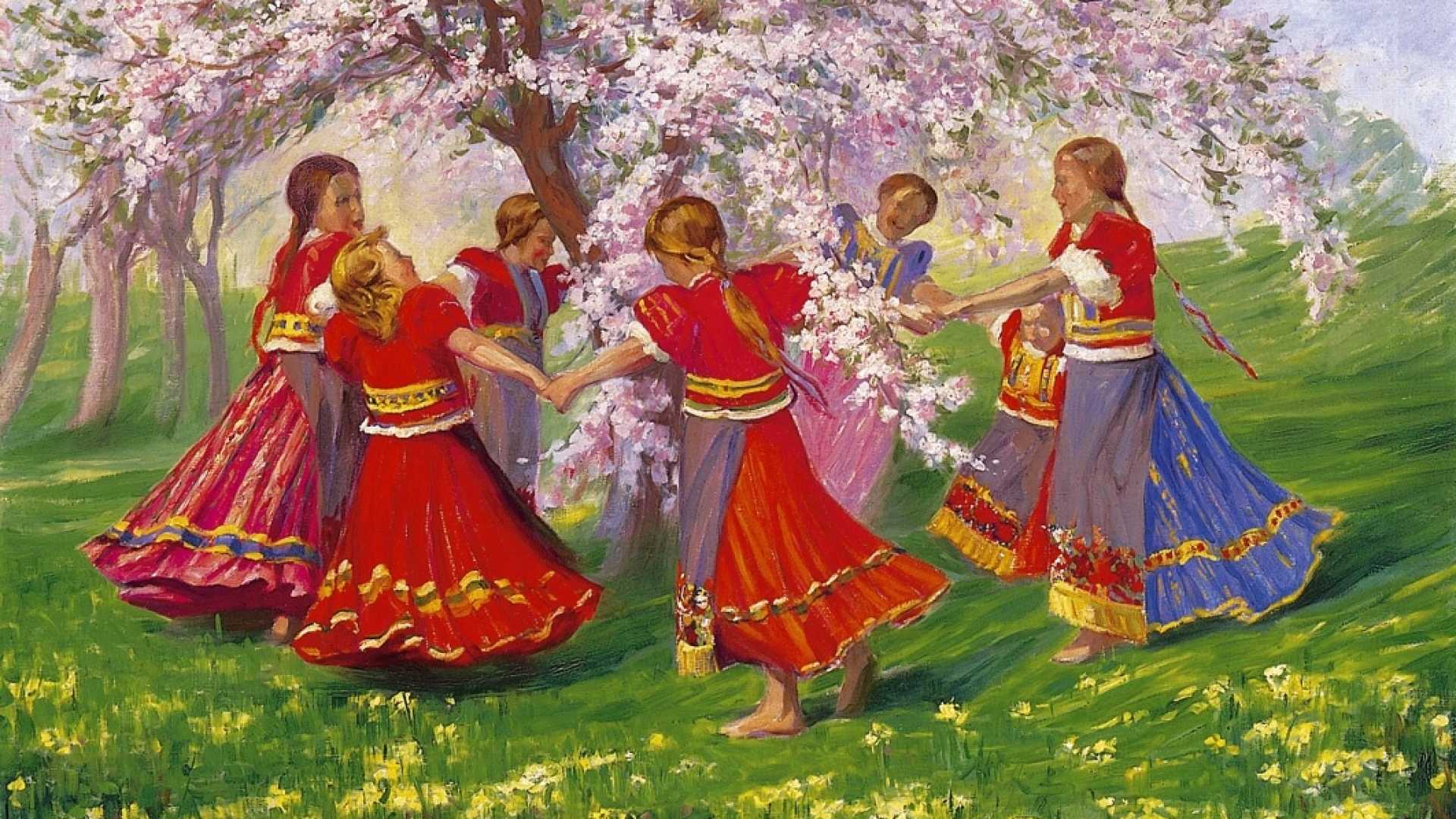 1-я  Игра «Кто больше испечет блинов?» 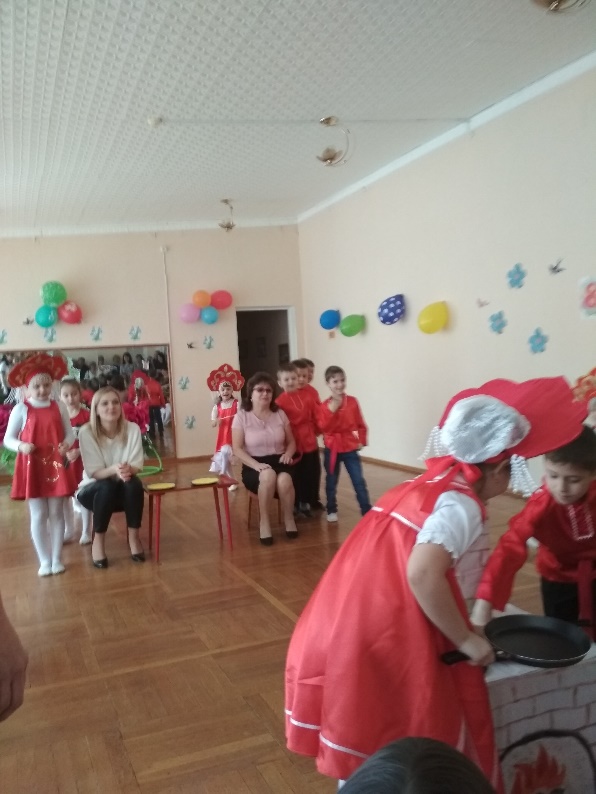 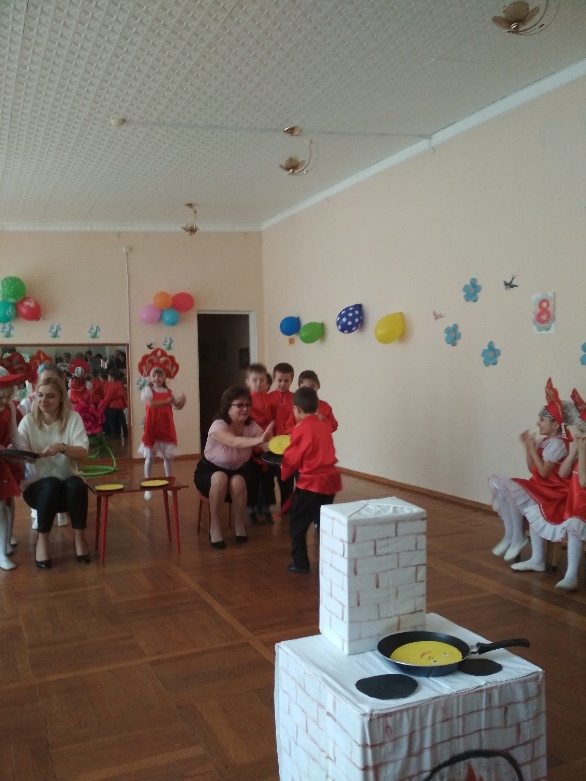 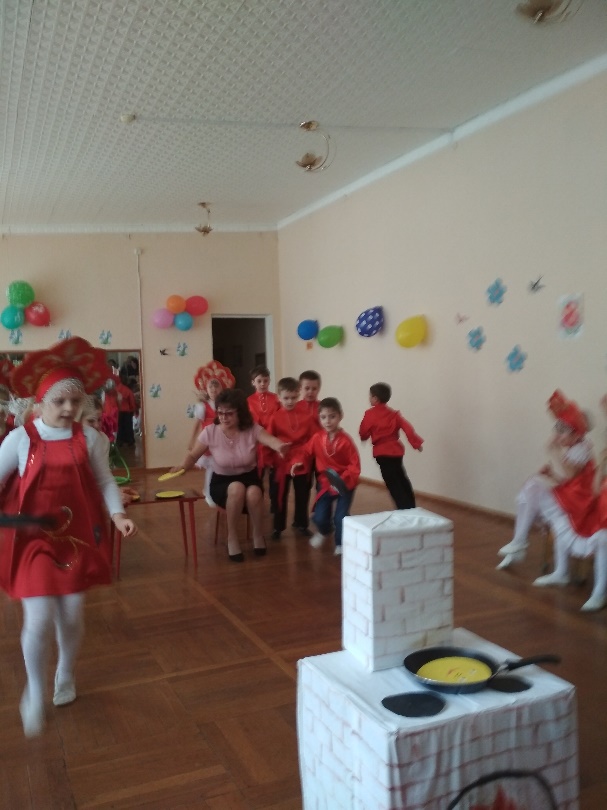 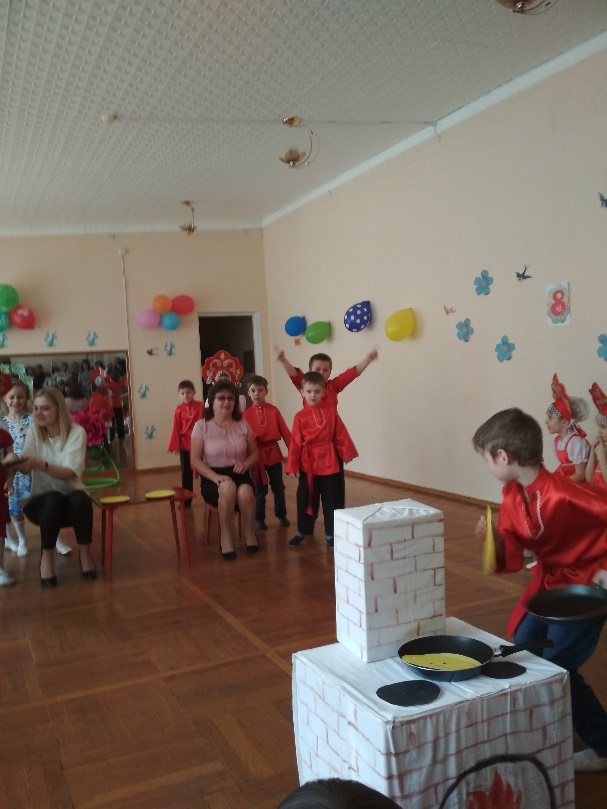 2-я Игра ОЙ, БЛИН ЗОЛОТОЙ!Ой, блин золотой! Ты по кругу пойдешь,Ты дружка себе найдешь, хоровод заведешь!Ты, в круг выходи, пляску заводи,А мы похлопаем, а мы потопаем!Ведущая: У кого сейчас блиночек,  тот пойдёт сейчас в кружочек, Нам блиночек свой покажет,   с мамой весело попляшет.Ребёнок: Нам на месте не сидится,Любим мы повеселитьсяНам плясать и петь не леньМы б плясали целый день.Мам на танец приглашаем, счастья в праздник им желаем! ТАНЕЦ С МАМАМИРебенок: Мы поздравляем мам любимыхС весенним светлым женским днём!Желаем много дней счастливых и  обещание даём:Поочерёдно:- Не огорчать вас … очень часто…- И в меру сил вам помогать…- И не перечить вам напрасно…- Вовремя ложиться спать!- Мы знаем, как вы устаёте:С утра до вечера дела!- Нет равных вам в любой работе… А дома нет без вас тепла!